О присвоении ученого звания доцентаФедеральное государственное автономное образовательное учреждение высшего образования «Крымский федеральный университет имени В.И. Вернадского» на основании решения Ученого совета Университета от ___ _____ 2018 года (протокол №____) направляет аттестационное дело соискателя Ивановой Татьяны Ивановны и ходатайствует о присвоении ей ученого звания доцента по научной специальности 13.00.02 Теория и методика обучения и воспитания.Просим Вас информировать о ходе предоставления государственной услуги по почте.Приложение: аттестационное дело соискателя на ______ листах.  И.о. ректора							_________________				                    Исполнитель: Ученый секретарь Ученого советаМитрохина Л.М.+ 7 (3652) 54-51-76E-mail: sciensec@yandex.ru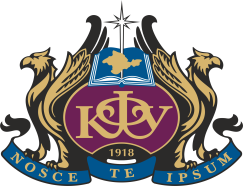 МИНИСТЕРСТВО ОБРАЗОВАНИЯИ НАУКИ РОССИЙСКОЙФЕДЕРАЦИИФедеральное государственное автономное образовательное учреждениевысшего образования«КРЫМСКИЙ ФЕДЕРАЛЬНЫЙ УНИВЕРСИТЕТимени В.И. Вернадского»(ФГАОУ ВО «КФУ им. В.И. Вернадского»)проспект Академика Вернадского, 4г. Симферополь, 295007Тел.: +7(3652) 54-50-36; факс: 54-52-46E-mail: cf_university@mail.ruhttp://www.сfuv.ru __________________№_______________________Министерство образованияи науки Российской ФедерацииДепартамент аттестации научных и научно-педагогических работников117997, Россия, г. Москва,ул. Люсиновская, д. 51